UNIVERSIDAD DE SANTIAGO DE CHILE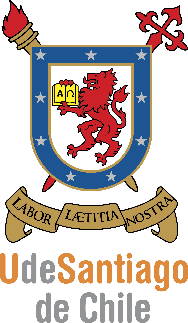 Sobrescribir el título principalSobrescribir Otra información del título Sobrescribir Nombre/s Apellido/sSobrescribir Nombre/s Apellido/sOrden Alfabético por apellido en caso de ser dos o más autores Profesor Guía: Nombre y Apellido 1 Apellido 2 (sin grado académico y sólo el titular)Trabajo de titulación para optar al título de Ingeniero Comercial en Economía.Santiago – ChileAño de inscripción TesisResumen ObligatorioDedicatoria (texto formato libre)Escriba Aquí su Dedicatoria.
Por ejemplo:
Para mi Padre, Juan González.  
5 de marzo de 1936 – 6 de octubre de 2011Agradecimientos No está permitido incluir ningún tipo de declaración que pudiese ser considerada ofensiva.Sus agradecimientos no deben sobrepasar esta hoja.Tabla de ContenidoINTRODUCCIÓN	11	CAPÍTULO	21.1	Subtítulo	21.1.1	Subtítulo	22	CAPÍTULO	32.1	Subtítulo	32.1.1	Subtítulo	33	CAPÍTULO	43.1	Subtítulo	43.1.1	Subtítulo	44	CAPÍTULO	54.1	Subtítulo	54.1.1	Subtítulo	55	CAPÍTULO	65.1	Subtítulo	65.1.1	Subtítulo	6CONCLUSIONES	7GLOSARIO (opcional recuerde que en caso de aclaración de algún concepto de manera breve puede usar notas al pie página.)	8REFERENCIAS BIBLIOGRÁFICAS	9ANEXOS	10APÉNDICES	11Índice de Tablas (Obligatorio)Se recuerda que todo apoyo debe tener la fuente en la imagen o tabla etc. según indica norma Apa 6ª. o 7ª edición.Tabla ‎1:  División Hojas de Desarrollo	¡Error! Marcador no definido..Índice de Ilustraciones (Optativo, ilustraciones todo aquello que no sea tabla o recuadro o cuadro)Se recuerda que todo apoyo debe tener la fuente en la imagen o tabla etc. según indica norma Apa 6ª. o 7ª edición.Ilustración ‎1: Ejemplo Imagen	¡Error! Marcador no definido.Ilustración ‎2: Ejemplo Imagen	¡Error! Marcador no definido.INTRODUCCIÓN (obligatorio)CAPÍTULO Subtítulo SubtítuloSe invita a leer la Norma Apa para su óptimo desarrollo en:Citas y Referencia Bibliográficas.Restricciones y formato según material. Se recuerda que no se debe citar a pie de página, sino en cuerpo de texto.Si existe cita debe referenciarla, viceversa, en la sección correspondiente o puede usar editor word de referencias es una buena herramienta, siempre y cuando la información es ingresada de manera correcta.Es responsabilidad del o los autores y profesor guía, la buena aplicación o desarrollo de citas y referencias bibliográficas.CAPÍTULO  SubtítuloSubtítuloCAPÍTULO SubtítuloSubtítuloCAPÍTULOSubtítuloSubtítuloCAPÍTULOSubtítulo SubtítuloCONCLUSIONES GLOSARIO (opcional recuerde que en caso de aclaración de algún concepto de manera breve puede usar notas al pie página.)En nueva página, opcional. Si no tiene glosario, eliminar la página, Apa acepta notas al pie que pueden ser aclaratorias, y no es necesario usar esta sección para explicar algún concepto, excepto que sea muy extenso o tenga muchos conceptos para que necesite de esta sección. El orden es alfabético y usando sangría Francesa. REFERENCIAS BIBLIOGRÁFICASUtilizar norma APA. Para mayores detalles revisar Norma Apa 6ª. o 7ª. ed. adjunta al correo o solicitar a la bibliotecaria de facultad.En orden alfabético por apellido de autor (un solo listado), con sangría francesa, sin viñetas.El formato que se visualiza, en cada párrafo, es denominado sangría francesa, con la finalidad de que se pueda leer con mayor facilidad a los autores.Se recuerda que las referencias bibliográficas son el reflejo de las citas en cuerpo de texto de su investigación, por tanto, si no existen citas no deberían estar referencias y no olvidar referencias si efectivamente tiene citas.Por otro lado, se sugiere que las dudas consultas sobre aplicación de la Norma APA para Citas y Referencias bibliográficas deben ser realizadas antes de la revisión de VB° final, ya que no es tarea del bibliotecario corregir en este periodo ese tipo de temas, ya que atrasa el proceso suyo y de otros estudiantes.ANEXOS  En nueva página, opcional. Si no tiene anexos, eliminar la página.Los anexos corresponden a aquellos materiales encontrados en la búsqueda de información y que son relevantes para la tesis, tales como: tablas, bases de datos, esquemas, mapas, figuras, fotografías, etc. (no elaborados por los tesistas).APÉNDICESEn nueva página, opcional. Si no tiene apéndices, eliminar la página.Los apéndices son materiales elaborados por el autor para la investigación (encuestas, entrevistas).(Arial 11. Sin negrita y color negro, sin sobrepasar esta hoja)Sobrescribir desde aquíBrevemente: planteamiento del problema, método utilizado, principales resultados y conclusiones. Debe ser: comprensible, sencillo, informativo, preciso, completo y especificoESTO SE HACE AL FINAL.Se sugiere considerar (explícitamente o implícitamente): Objetivo, Principales hallazgos, Diseño/metodología/Aproximación, Limitaciones del estudio/implicaciones, Implicaciones prácticas, Originalidad/aporte de valor.(Arial 11. Sin negrita y color negro, sin sobrepasar esta hoja)Sobrescribir desde aquíBrevemente: planteamiento del problema, método utilizado, principales resultados y conclusiones. Debe ser: comprensible, sencillo, informativo, preciso, completo y especificoESTO SE HACE AL FINAL.Se sugiere considerar (explícitamente o implícitamente): Objetivo, Principales hallazgos, Diseño/metodología/Aproximación, Limitaciones del estudio/implicaciones, Implicaciones prácticas, Originalidad/aporte de valor.Palabras claves:Tres (3) 